Toimintasuunnitelma 2023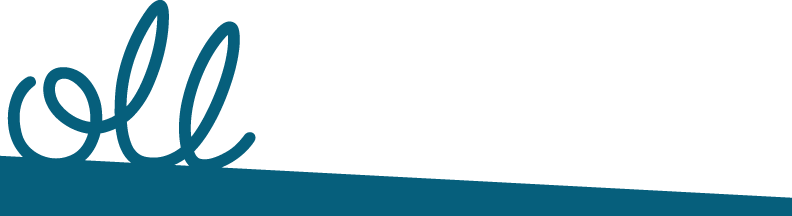 JohdantoOpiskelijoiden Liikuntaliiton (OLL) toimintasuunnitelmassa 2023 esitellään liiton toiminnan painopisteet tulevalle vuodelle. Toimintasuunnitelman on tarkoitus kuvata sitä, mihin OLL:n resursseja erityisesti käytetään vuonna 2023. Tarkoitus ei ole kuvata kaikkea jatkuvaa toimintaa vaan ensisijaisesti tulevan vuoden keskeisiä projekteja. Toimintasuunnitelma muodostuu toimenpiteistä ja niiden taustoista, jotka on tarkoitettu perusteluiksi, miksi haluamme panostaa mainittuihin toimenpiteisiin ja joissakin tapauksissa avata toimintaa tarkemmin. Vuonna 2023 jatkamme kipuamista muutoksen portailla. Selvitystyö liiton tulevaisuuden jäsenyysmallista on saatu päätökseen, ja lähdemme toteuttamaan muutosta yhdessä jäsenistön kanssa. Vuonna 2022 korostettu teema “yhdessä toimiminen ja aktiivinen vuoropuhelu opiskelija- ja ylioppilaskuntien ja liiton välillä” on avainasemassa myös ensi vuonna. Selkärangan toimintasuunnitelmalle ovat suunnitteluvaiheesta lähtien muodostaneet nykyisen strategian tavoitteet. Liiton toiminnan keskipisteessä ovat liikuntapolitiikka, edunvalvonta ja viestintä, sillä ne läpileikkaavat koko toimintaamme kaikilla sektoreilla. Vahvana teemana toimintasuunnitelmassa näkyy kuitenkin myös jäsenyysmallin muutos ja strategiakauden vaihtuminen.Liikuntapolitiikka ja edunvalvontaVaalivaikuttaminenEnsi vuonna käydään eduskuntavaalit, joihin liiton hallitus on vahvistanut tavoitteet kesäkuussa 2022. Tavoitteenamme on saada eduskuntavaalitavoitteille näkyvyyttä ja sisällyttää niitä hallitusohjelmaan. Pyrimme tuomaan näitä teemoja esiin keskusteluissa, sosiaalisessa mediassa ja kampanjoinnissa. Vaalit ovat keväällä, joten vaalivaikuttamista ja kampanjointia suunnitellaan jo tänä syksynä, mutta varsinainen toiminta tapahtuu ensi vuonna. Eduskuntavaalien lisäksi kiinnitetään huomiota kunta- ja hyvinvointialuevaikuttamiseen sekä europarlamenttivaaleihin. Olemme tämän vuoden aikana aloittaneet vaalivaikuttamisen tulosten systemaattisemman seuraamisen. Tulevana vuonna teemme tuloksia myös näkyväksi viestinnässämme. Vuoden 2024 europarlamenttivaalit on myös hyvä huomioida ensi vuonna toiminnassa. Toimintasuunnitelmakirjaus:Edistämme opiskelijoiden liikkumista eduskuntavaaleissa syksyllä 2022 laaditun kampanjasuunnitelman pohjalta. Koulutamme liiton toimijoita kampanjointiin ja vaalivaikuttamiseen. Luomme tempauksen tavoitteidemme esiin nostamiseksi mukaan valtakunnalliseen keskusteluun ja rakennamme mittariston tavoitteiden toteutumisen seuraamiseen. Teemme yhteistyötä sidosryhmien, kuten SAMOK, SYL, Allianssi ja Olympiakomitea, sekä jäsenistön kanssa. Jatkamme edellisvuonna aloitettua kunta- ja aluevaaliseurantaa. Julkaisemme seurannan tuloksia viestintäkanavissamme. Lisäksi aloitamme europarlamenttivaaleihin valmistautumisen.Liikkuva korkeakoulu -toimintaKorkeakoululiikunnan suositusten kohtien “korkeakouluympäristön liikunnallistaminen” ja “päivittäisen istumisen vähentäminen” tavoitteiden saavuttaminen korkeakouluissa edellyttää omaehtoista reflektointia koko korkeakouluympäristön liikunnallistamisen tilasta. Pyrimme auttamaan korkeakouluja tässä Liikkuva korkeakoulu -toiminnalla. Liikkuva korkeakoulu -toiminnan viimeinen hankekausi on käynnissä, joten toiminnan tulevaisuuden suunnittelu on hyvä huomioida toimintasuunnitelmassa.Vuonna 2022 olemme ottaneet käyttöön Liikkuva korkeakoulu -tuloskortin korkeakouluille. Tämän kautta me saamme tietoa opiskelijaliikunnan tilasta ja korkeakoulut pystyvät kehittämään toimintaansa esimerkiksi kouluttamalla jäsenjärjestöjä tuloskortin käyttämiseen vaikuttamisen tukena. Pyrimme tuloskortilla saatujen tietojen kautta kehittämään korkeakoululiikunta palveluita valtakunnallisesti. Toimintasuunnitelmakirjaus:Jatkamme vuonna 2022 käyttöönotetun Liikkuva korkeakoulu -tuloskortin kehitystyötä luoden siitä pitkäjänteisen työkalun korkeakoululiikunnan tilan seuraamiseen ja kehittämiseen eri osapuolille.Toteutamme selvityksen verkostokorkeakoulujen opiskelijoiden liikuntamahdollisuuksien yhdenvertaisuudesta. Kokoamme päättäjille tietoa tämänhetkisestä tilanteesta sekä konkreettisia toimia tilanteen parantamiseen.Luomme suuntalinjat Liikkuva korkeakoulu -toiminnan jatkolle hankkeen loputtua ja pyrimme saamaan uutta hankerahoitusta toiminnalle. Samalla selkeytämme Liikkuva korkeakoulu -verkoston tulevaisuutta.Kokonaisvaltainen korkeakoululiikunnan kehittäminenHaluamme jatkaa liikkumisen edistämistä korkeakouluissa valtakunnallisesti. Hyvien käytänteiden juurruttamisessa koko korkeakoulukentällä on vielä runsaasti tehtävää. Toimintasuunnitelmakirjaus:Haemme ensi vuodelle uutta OKM:n hankerahoitusta liikkumisen edistämiseksi korkeakouluissa. Vaikuttamistyön näkyväksi tekeminenOlemme olleet mukana monissa tutkimuksissa (KOTT, opiskelijabarometri, YTHS) sekä tuottaneet itsenäisesti selvityksiä ja mittareita (korkeakoululiikunnan tilanne koronan jälkeen, LKK-tuloskortti) opiskelijoiden liikkumisen ja korkeakoululiikunnan tilasta. Tutkimukset ja selvitykset eivät kuitenkaan yksin riitä parantamaan tilannetta, vaan niitä on osattava myös hyödyntää vaikuttamistyössä ja niistä on viestittävä aktiivisesti ulospäin. On tärkeää, että teemme liiton vaikuttamistyötä entistä näkyvämmäksi; saamme julkaisuillemme mediaosumia ja ne poikivat yhteistyötä, jonka kautta pääsemme parantamaan korkeakoululiikunnan tilaa. Tilanteen parantamiseksi tulee varata resursseja, kuten rahaa ja aikaa liiton toiminnassa. Toimintasuunnitelmakirjaus:Luomme materiaalia ja konkreettisia ratkaisuja korkeakouliikunnan tilanteen parantamiseksi ja pyrimme herättämään nykytilasta keskustelua. Viestimme teemoista aktiivisesti eri keinoin (podcast, blogit, kannanotot, videot jne.). Varaamme liiton päivittäisessä työssä aikaa kehityksen seuraamiseen ja arviointiin sisäisten toimintamallien sekä mittaristojen työkalujen avulla.Jäsenpalvelut ja tapahtumatJäsenyhteisöjen tukeminenOlemme vuonna 2022 kehittäneet kummitoimintaa koko toimiston voimin. Kokeilun perusteella olemme todenneet hyväksi, että työntekijät osallistuvat entistä tiiviimmin kummitoimintaan. Koulutamme jäsenjärjestöjen toimijoita sektoritapaamisissa ja webinaareilla. Järjestimme vuonna 2022 kolme sektoritapaamista ja koimme sen sopivaksi määräksi. Kevään toisen tapaamisen yhteydessä järjestettiin sidosryhmille suunnattu OLL-Cooper. Lisäksi järjestämme kaikille avoimia webinaareja jäsenjärjestöjen toiveiden pohjalta.Kuluneen vuoden aikana olemme vihdoin päässeet lisäämään fyysisiä kohtaamisia. Sen myötä meidän on huomioitava toiminnassamme maantieteellinen yhdenvertaisuus entistä tarkemmin.Toimintasuunnitelmakirjaus:Kehitämme kummitoimintaa pitkäjänteisesti kummitoiminnan käsikirjan avulla.  Lisäämme käsikirjan verkkosivuillemme kaikkien hyödynnettäväksi. Jatkamme toimivien toimintamallien kehittämistä koko toimiston osallistamiseksi kummitoimintaan ja päivitämme toimintamallit kummitoiminnan käsikirjaan niiden vakiintuessa.Järjestämme jäsenyhteisöjen liikuntavastaaville sektoritapaamisen kolme (3) kertaa vuodessa (alkuvuosi, loppukevät ja syksy). Sektoritapaamiset pyritään järjestämään ympäri Suomen eri kaupungeissa, joissa liiton jäsenyhteisöt toimivat. Lisäksi järjestämme kahdesta kolmeen  (2–3) webinaaria kuunnellen jäsenistön toivomuksia.Järjestämme vuosittaisen jäsenyhteisöille suunnatun kyselyn toteuttamista liiton toiminnasta ja strategisten tavoitteiden toteutumisesta. Kehitämme kyselyä edellisen vuoden kyselyn pohjalta.Korkeakoulujen liikuntatoimien tukeminenLiikuntatoimien verkoston tarkoituksena on auttaa paikallisia korkeakouluyhteisöjä kehittämään korkeakoululiikuntaa entistä paremmaksi. Verkostotapaamiset mahdollistavat tiedon ja hyvien käytäntöjen vaihtamisen, maan kattavan kollegaverkoston luomisen, vertaistuen ja tilaisuuksia yhteistyön syntymiselle.Toimintasuunnitelmakirjaus:Koordinoimme korkeakoulujen liikuntatoimien verkostoa ja järjestämme kaksi verkostotapaamista. Koordinoimme verkostoa ohjaavan liikuntatoimien valiokunnan toimintaa. Ylläpidämme digitaalisia palveluja kuten liikuntatoimien verkoston uutta Teams-kanavaa ja Facebook-ryhmää, sähköpostilistaa sekä Liikkuva korkeakoulu -tietopankkia. LiikuntatuutortoimintaVertaistukeen ja liikunnan aloittamisen kynnyksen madaltamiseen perustuva liikuntatuutorointi (liitu-toiminta) on tärkeä osa korkeakoululiikunnan toimintaa. Toiminta sisältyy korkeakoululiikunnan valtakunnallisiin suosituksiin. Liitto tarjoaa jäsenyhteisöilleen asiantuntija-apua paikallisen liitu-toiminnan aloittamiseen ja kehittämiseen, ylläpitää materiaalipankkia sekä tarjoaa valtakunnallista ja paikallista koulutusta. Syksyllä 2022 järjestimme liikuntatuutoriseminaarin, jonka avulla pyrimme tuomaan liikuntatuutorit toimijat yhteen ja luomaan heille verkostoja toimintansa tueksi. Saadun palautteen perusteella on hyvä pohtia toiminnan jatkumista. Korkeakouluissa liikuntatuutorointia on myös lavennettu hyvinvointituutoritoiminnaksi, ja tätä kehitystä on hyvä seurata myös liiton liitu-toimintaa kehittämisen kannalta.Toimintasuunnitelmakirjaus:Koulutamme opiskelija- ja ylioppilaskuntatoimijoita liikuntatuutoroinnin kehittämisestä liikuntatuutoriointipäivässä. Autamme paikallistoimijoita oman liikunta- tai hyvinvointituutortoiminnan kehittämisessä.Kehitämme liikuntatuutoriseminaaria vuoden 2022 kokeilun pohjalta. Liikunta- ja urheilutapahtumatOSM-kisat ovat matalan kynnyksen urheilutapahtumia, joita järjestetään monissa eri lajeissa ja erikseen rento- ja kilpasarjoina. OSM-kisojen konsepti on kuitenkin tullut tienhaaraan ja vaatii kehitystyötä liitolta. Kisojen suosio ei ole samalla tasolla kuin ennen ja OSM-kisoja ei koeta enää yhtä saavutettaviksi. SELL Student Games -tapahtuma on korkeakouluopiskelijoiden kansainvälinen matalan kynnyksen liikuntatapahtuma, jossa kilpaillaan useassa eri lajissa vuorovuosina Suomessa, Virossa, Latviassa ja Liettuassa. Osallistumiselle ei ole tulosvaatimuksia. Vuonna 2025 olemme kisojen  järjestämisvuorossa, ja tätä varten on hyvä aloittaa valmistelut jo ensi vuonna. Kansainvälisen opiskelijaurheiluliitto FISU:n järjestämät kesä- ja talviuniversiadit ovat opiskelijoiden suurimmat monilajikilpailut. Suomen joukkueesta vastaa Olympiakomitea, jota OLL on tarvittaessa tukenut.Opiskelijoiden EM-kisojen (OEM) järjestämistä koordinoi opiskelijaliikunnan eurooppalainen kattojärjestö EUSA, jonka jäsen OLL on. Kisoja järjestetään vuosittain useissa eri lajissa.Toimintasuunnitelmakirjaus:Koulutamme OSM-kisäjärjestäjiä yksittäin kilpailukohtaisesti. Kehitämme OSM-kisakonseptia saavutettavammaksi sekä viestinnän avulla että toimintamallia muuttamalla, ja pyrimme lisäämään tietoisuutta toiminnasta liikunnan ilon kautta. Osallistumme SELL Games ja Kesäuniversiadit -tapahtumiin perinteiseen tapaan eli paikan päällä. Jatkamme valmisteluita SELL Student games -tapahtuman järjestämiseksi Suomessa 2025.ViestintäViestintä on liiton toiminnassa läpileikkaavasti läsnä jokaisella sektorilla. Vuonna 2021 olemme päivittäneet viestintästrategian ja tänä vuonna olemme ottaneet sen käyttöön yhdessä viestinnän tuloskortin kanssa. Pyrimme uuden strategian pohjalta lisäämään kaikille sektoreiden viestinnän suunnitelmallisuutta ja seurantaa.Pyrimme lisäämään tietoisuutta toiminnastamme jäsenyhteisöissä. Koska olemme kohdistaneet jäsenviestintämme strategisesti jäsenyhteisöjen hallituksille, toimihenkilöille ja liikuntavastaaville, toimintamme ei näy tarpeeksi niille paikallisen tason opiskelijatoimijoille, jotka tekevät lopullisen päätöksen jäsenyydestämme.Toimintasuunnitelmakirjaus:Jatkamme viestinnän strategista kehittämistä tuloskortin tulosten pohjalta; tarkastelemme kriittisesti käytössä olevia viestinnän keinoja, kanavia ja viestintätuotteita. Kehitämme tuloskortin mittaristoa ja tulosten hyödyntämistä eri sektoreiden toiminnassa yhdessä sektoreiden toimijoiden kanssa.Luomme uusia ja hyödynnämme olemassaolevia materiaaleja sekä otamme käyttöön toimintatapoja toimintamme näkyväksi tekemiseksi niin valtakunnallisella tasolla kuin jäsenyhteisöjemme kaikkien toimijoiden keskuudessa.Hallinto ja sidosryhmätoimintaVastuullisuuden toteuttaminen toiminnassammeVastuullisuus on integroitu toimintaamme koko sen laajudelta. Seuraamme ja kehitämme vastuullisuutta sekä koulutamme toimijoitamme eri aiheista vuosittain. Vuonna 2022 päivitimme yhdenvertaisuussuunnitelman, rekrytoimme syksyllä uuden talousvaliokunnan ja keskipitkän aikavälin taloussuunnitelma lähestyy loppuaan. Nämä luovat lähtökohdat vastuulliselle toiminnalle ensi vuonna.Toimintasuunnitelmakirjaus:Otamme päivitetyn yhdenvertaisuussuunnitelman käyttöön toiminnassamme. Luomme koko voimassaoloajalle vuosittaiset “muistilistat” yhdenvertaisuuden kehittämiseen toiminnassamme suunnitelman mukaisesti.Tarkastelemme ympäristövastuuohjelman tavoitteiden toteutumista toiminnassamme esimerkiksi laskemalla hiilijalanjälkemme.Vuonna 2022 rekrytoitu talousvaliokunta aloittaa toimintansa vuoden alusta. Valiokunta tapaa säännöllisesti tarkastellen liiton taloutta. Päivitämme keskipitkän aikavälin taloussuunnitelman yhdessä talousvaliokunnan kanssa. Osana jäsenviestinnän uudistamista raportoimme liiton toiminnasta ja taloudellisesta tilanteesta jäsenistölle säännöllisesti vuoden aikana.Strateginen kehittäminenOlemme tehneet vuosina 2021 ja 2022 kartoitustyötä liiton toimiston ja jäsenyystyöryhmän voimin uuden jäsenmallin löytämiseksi liitolle. Työstä koottiin selonteko liiton jäsenyysmallin tulevaisuudesta, minkä pohjalta liittokokouksessa käytiin keskustelua liiton tulevaisuudesta. Keskustelun pohjalta luomme ensi vuodelle suuntaviivat liiton toiminnan ja rakenteiden kehittämiselle.Liiton kolmivuotinen strategiakausi on loppumassa samaan aikaan suuren muutoksen kanssa. Uuden strategian valmistelussa on hyvä ottaa huomioon jäsenmallin muutos ja sen vaikutukset tulevaisuudessa liiton toimintaan.Toimintasuunnitelmakirjaus:Jatkamme toimivan jäsenmallin kehittämistä liittokokouksen keskustelun pohjalta liiton toiminnan turvaamiseksi. Kehittämistyön rinnalla luomme uuden strategian tukemaan jäsenmallin kehitystä. Osallistamme jäsenistöä strategian laatimiseen.Opiskelijaliikunnan 100 vuotta -juhlavuoden suunnitteluOLL ja opiskelijaliikunta täyttävät 100 vuotta vuonna 2024. Koemme juhlavuoden olevan juhlavuosi koko opiskelijaliikunnalle, jota tulee valmistella yhdessä liikuntatoimien sekä opiskelija- ja ylioppilaskuntatoimijoiden kanssa. Olemme hankkineet vuodelle rahankeräysluvan ja hakeneet avustusta juhlavuodelle opetus- ja kulttuuriministeriöstä..Toimintasuunnitelmakirjaus:Jatkamme yhdessä korkeakoulujen liikuntatoimien sekä opiskelija- ja ylioppilaskuntatoimijoiden kanssa opiskelijaliikunnan 100-vuotisjuhlavuoden valmistelua resurssien puitteissa. 